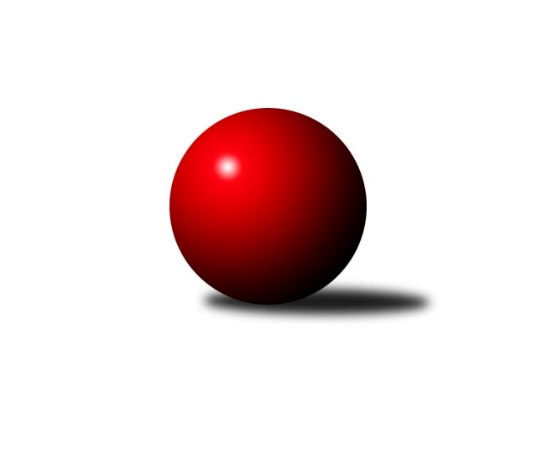 Č.17Ročník 2010/2011	24.5.2024 Krajský přebor MS 2010/2011Statistika 17. kolaTabulka družstev:		družstvo	záp	výh	rem	proh	skore	sety	průměr	body	plné	dorážka	chyby	1.	TJ Unie Hlubina ˝A˝	15	12	2	1	164 : 76 	(104.5 : 75.5)	2474	26	1710	764	27.7	2.	TJ Sokol Bohumín ˝B˝	16	10	0	6	142 : 114 	(100.5 : 91.5)	2426	20	1680	746	35.2	3.	KK Minerva Opava ˝B˝	16	10	0	6	133 : 123 	(99.0 : 93.0)	2408	20	1679	730	35.5	4.	KK Lipník nad Bečvou ˝A˝	16	9	1	6	148 : 108 	(117.0 : 75.0)	2455	19	1694	761	39.4	5.	TJ Frenštát p.R.˝A˝	16	9	0	7	120 : 136 	(89.5 : 102.5)	2409	18	1681	728	42.4	6.	TJ Spartak Bílovec ˝A˝	16	7	2	7	128 : 128 	(99.5 : 92.5)	2447	16	1714	733	35.4	7.	TJ Sokol Michálkovice ˝B˝	16	7	1	8	141 : 115 	(105.5 : 86.5)	2409	15	1677	733	37.1	8.	TJ Nový Jičín ˝A˝	16	7	0	9	139 : 117 	(97.0 : 95.0)	2398	14	1665	733	38.2	9.	TJ Opava ˝C˝	15	7	0	8	127 : 113 	(97.5 : 82.5)	2420	14	1693	727	40.6	10.	TJ VOKD Poruba ˝B˝	16	7	0	9	118 : 138 	(87.5 : 104.5)	2385	14	1683	702	47.8	11.	TJ Zubří˝A˝	15	6	1	8	109 : 131 	(81.0 : 99.0)	2367	13	1659	709	39.5	12.	SKK Ostrava B	16	5	3	8	112 : 144 	(86.0 : 106.0)	2394	13	1674	720	37.1	13.	TJ Odry ˝B˝	15	1	0	14	51 : 189 	(59.5 : 120.5)	2326	2	1640	686	55.9Tabulka doma:		družstvo	záp	výh	rem	proh	skore	sety	průměr	body	maximum	minimum	1.	KK Minerva Opava ˝B˝	9	9	0	0	106 : 38 	(68.0 : 40.0)	2542	18	2611	2499	2.	KK Lipník nad Bečvou ˝A˝	8	8	0	0	104 : 24 	(76.5 : 19.5)	2442	16	2524	2335	3.	TJ Unie Hlubina ˝A˝	7	7	0	0	83 : 29 	(56.0 : 28.0)	2621	14	2680	2563	4.	TJ Sokol Bohumín ˝B˝	8	7	0	1	88 : 40 	(61.0 : 35.0)	2514	14	2567	2468	5.	TJ VOKD Poruba ˝B˝	9	7	0	2	96 : 48 	(65.5 : 42.5)	2408	14	2500	2346	6.	TJ Frenštát p.R.˝A˝	8	7	0	1	80 : 48 	(53.0 : 43.0)	2462	14	2512	2389	7.	TJ Opava ˝C˝	7	6	0	1	86 : 26 	(57.5 : 26.5)	2481	12	2536	2403	8.	TJ Zubří˝A˝	8	6	0	2	86 : 42 	(55.0 : 41.0)	2478	12	2551	2382	9.	TJ Spartak Bílovec ˝A˝	8	5	2	1	84 : 44 	(58.5 : 37.5)	2499	12	2551	2414	10.	TJ Sokol Michálkovice ˝B˝	7	5	1	1	83 : 29 	(54.0 : 30.0)	2360	11	2416	2279	11.	TJ Nový Jičín ˝A˝	7	4	0	3	67 : 45 	(41.5 : 42.5)	2380	8	2450	2315	12.	SKK Ostrava B	8	3	2	3	68 : 60 	(48.0 : 48.0)	2453	8	2551	2369	13.	TJ Odry ˝B˝	8	0	0	8	25 : 103 	(32.5 : 63.5)	2413	0	2491	2319Tabulka venku:		družstvo	záp	výh	rem	proh	skore	sety	průměr	body	maximum	minimum	1.	TJ Unie Hlubina ˝A˝	8	5	2	1	81 : 47 	(48.5 : 47.5)	2456	12	2540	2371	2.	TJ Nový Jičín ˝A˝	9	3	0	6	72 : 72 	(55.5 : 52.5)	2400	6	2512	2310	3.	TJ Sokol Bohumín ˝B˝	8	3	0	5	54 : 74 	(39.5 : 56.5)	2415	6	2536	2237	4.	SKK Ostrava B	8	2	1	5	44 : 84 	(38.0 : 58.0)	2387	5	2512	2249	5.	TJ Sokol Michálkovice ˝B˝	9	2	0	7	58 : 86 	(51.5 : 56.5)	2415	4	2543	2260	6.	TJ Spartak Bílovec ˝A˝	8	2	0	6	44 : 84 	(41.0 : 55.0)	2441	4	2539	2201	7.	TJ Frenštát p.R.˝A˝	8	2	0	6	40 : 88 	(36.5 : 59.5)	2402	4	2482	2334	8.	KK Lipník nad Bečvou ˝A˝	8	1	1	6	44 : 84 	(40.5 : 55.5)	2457	3	2528	2367	9.	TJ Opava ˝C˝	8	1	0	7	41 : 87 	(40.0 : 56.0)	2412	2	2541	2163	10.	KK Minerva Opava ˝B˝	7	1	0	6	27 : 85 	(31.0 : 53.0)	2389	2	2559	2255	11.	TJ Odry ˝B˝	7	1	0	6	26 : 86 	(27.0 : 57.0)	2314	2	2483	2179	12.	TJ Zubří˝A˝	7	0	1	6	23 : 89 	(26.0 : 58.0)	2352	1	2431	2245	13.	TJ VOKD Poruba ˝B˝	7	0	0	7	22 : 90 	(22.0 : 62.0)	2382	0	2581	2217Tabulka podzimní části:		družstvo	záp	výh	rem	proh	skore	sety	průměr	body	doma	venku	1.	TJ Unie Hlubina ˝A˝	12	10	1	1	132 : 60 	(86.5 : 57.5)	2489	21 	7 	0 	0 	3 	1 	1	2.	TJ Sokol Bohumín ˝B˝	12	8	0	4	108 : 84 	(71.0 : 73.0)	2445	16 	5 	0 	1 	3 	0 	3	3.	KK Minerva Opava ˝B˝	12	8	0	4	103 : 89 	(78.5 : 65.5)	2409	16 	7 	0 	0 	1 	0 	4	4.	KK Lipník nad Bečvou ˝A˝	12	7	0	5	110 : 82 	(86.5 : 57.5)	2452	14 	6 	0 	0 	1 	0 	5	5.	TJ Frenštát p.R.˝A˝	12	7	0	5	88 : 104 	(65.5 : 78.5)	2418	14 	5 	0 	0 	2 	0 	5	6.	TJ Zubří˝A˝	12	6	1	5	101 : 91 	(71.0 : 73.0)	2363	13 	6 	0 	1 	0 	1 	4	7.	TJ VOKD Poruba ˝B˝	12	6	0	6	100 : 92 	(72.0 : 72.0)	2391	12 	6 	0 	1 	0 	0 	5	8.	SKK Ostrava B	12	5	2	5	94 : 98 	(67.5 : 76.5)	2409	12 	3 	1 	2 	2 	1 	3	9.	TJ Nový Jičín ˝A˝	12	5	0	7	103 : 89 	(73.0 : 71.0)	2404	10 	3 	0 	2 	2 	0 	5	10.	TJ Opava ˝C˝	12	5	0	7	95 : 97 	(74.0 : 70.0)	2416	10 	5 	0 	0 	0 	0 	7	11.	TJ Sokol Michálkovice ˝B˝	12	4	1	7	97 : 95 	(77.5 : 66.5)	2399	9 	3 	1 	1 	1 	0 	6	12.	TJ Spartak Bílovec ˝A˝	12	4	1	7	86 : 106 	(69.5 : 74.5)	2433	9 	4 	1 	1 	0 	0 	6	13.	TJ Odry ˝B˝	12	0	0	12	31 : 161 	(43.5 : 100.5)	2304	0 	0 	0 	6 	0 	0 	6Tabulka jarní části:		družstvo	záp	výh	rem	proh	skore	sety	průměr	body	doma	venku	1.	TJ Spartak Bílovec ˝A˝	4	3	1	0	42 : 22 	(30.0 : 18.0)	2498	7 	1 	1 	0 	2 	0 	0 	2.	TJ Sokol Michálkovice ˝B˝	4	3	0	1	44 : 20 	(28.0 : 20.0)	2420	6 	2 	0 	0 	1 	0 	1 	3.	TJ Unie Hlubina ˝A˝	3	2	1	0	32 : 16 	(18.0 : 18.0)	2444	5 	0 	0 	0 	2 	1 	0 	4.	KK Lipník nad Bečvou ˝A˝	4	2	1	1	38 : 26 	(30.5 : 17.5)	2474	5 	2 	0 	0 	0 	1 	1 	5.	TJ Opava ˝C˝	3	2	0	1	32 : 16 	(23.5 : 12.5)	2442	4 	1 	0 	1 	1 	0 	0 	6.	TJ Nový Jičín ˝A˝	4	2	0	2	36 : 28 	(24.0 : 24.0)	2370	4 	1 	0 	1 	1 	0 	1 	7.	TJ Sokol Bohumín ˝B˝	4	2	0	2	34 : 30 	(29.5 : 18.5)	2412	4 	2 	0 	0 	0 	0 	2 	8.	TJ Frenštát p.R.˝A˝	4	2	0	2	32 : 32 	(24.0 : 24.0)	2399	4 	2 	0 	1 	0 	0 	1 	9.	KK Minerva Opava ˝B˝	4	2	0	2	30 : 34 	(20.5 : 27.5)	2451	4 	2 	0 	0 	0 	0 	2 	10.	TJ Odry ˝B˝	3	1	0	2	20 : 28 	(16.0 : 20.0)	2444	2 	0 	0 	2 	1 	0 	0 	11.	TJ VOKD Poruba ˝B˝	4	1	0	3	18 : 46 	(15.5 : 32.5)	2377	2 	1 	0 	1 	0 	0 	2 	12.	SKK Ostrava B	4	0	1	3	18 : 46 	(18.5 : 29.5)	2383	1 	0 	1 	1 	0 	0 	2 	13.	TJ Zubří˝A˝	3	0	0	3	8 : 40 	(10.0 : 26.0)	2386	0 	0 	0 	1 	0 	0 	2 Zisk bodů pro družstvo:		jméno hráče	družstvo	body	zápasy	v %	dílčí body	sety	v %	1.	Jitka Szczyrbová 	KK Lipník nad Bečvou ˝A˝ 	26	/	16	(81%)		/		(%)	2.	Michal Hejtmánek 	TJ Unie Hlubina ˝A˝ 	25	/	15	(83%)		/		(%)	3.	Richard Štětka 	KK Lipník nad Bečvou ˝A˝ 	24	/	16	(75%)		/		(%)	4.	Jan Král 	KK Minerva Opava ˝B˝ 	23	/	16	(72%)		/		(%)	5.	Daniel Dudek 	TJ Sokol Michálkovice ˝B˝ 	22	/	11	(100%)		/		(%)	6.	Alexej Kudělka 	TJ Nový Jičín ˝A˝ 	22	/	14	(79%)		/		(%)	7.	Petr Chodura 	TJ Unie Hlubina ˝A˝ 	22	/	15	(73%)		/		(%)	8.	František Oliva 	TJ Unie Hlubina ˝A˝ 	22	/	15	(73%)		/		(%)	9.	Milan Binar 	TJ Spartak Bílovec ˝A˝ 	22	/	16	(69%)		/		(%)	10.	Jan Zych 	TJ Sokol Michálkovice ˝B˝ 	20	/	12	(83%)		/		(%)	11.	Zdeněk   Macháček st. 	KK Lipník nad Bečvou ˝A˝ 	20	/	13	(77%)		/		(%)	12.	Josef Zavacký 	TJ Nový Jičín ˝A˝ 	20	/	13	(77%)		/		(%)	13.	Dalibor Hamrozy 	TJ Sokol Bohumín ˝B˝ 	20	/	15	(67%)		/		(%)	14.	Rostislav Pelz 	KK Lipník nad Bečvou ˝A˝ 	20	/	15	(67%)		/		(%)	15.	Tomáš Foniok 	TJ VOKD Poruba ˝B˝ 	20	/	15	(67%)		/		(%)	16.	Vladimír Štacha 	TJ Spartak Bílovec ˝A˝ 	20	/	16	(63%)		/		(%)	17.	Michal Pavič 	TJ Nový Jičín ˝A˝ 	19	/	12	(79%)		/		(%)	18.	Zdeněk Zhýbala 	TJ Sokol Michálkovice ˝B˝ 	19	/	16	(59%)		/		(%)	19.	Dana Lamichová 	TJ Opava ˝C˝ 	18	/	10	(90%)		/		(%)	20.	Radek Škarka 	TJ Nový Jičín ˝A˝ 	18	/	12	(75%)		/		(%)	21.	Radmila Pastvová 	TJ Unie Hlubina ˝A˝ 	18	/	14	(64%)		/		(%)	22.	Milan  Kučera 	TJ Frenštát p.R.˝A˝ 	18	/	15	(60%)		/		(%)	23.	Petr Šebestík 	SKK Ostrava B 	18	/	15	(60%)		/		(%)	24.	Ladislav  Petr 	TJ Frenštát p.R.˝A˝ 	18	/	15	(60%)		/		(%)	25.	Petr Jurášek 	TJ Sokol Michálkovice ˝B˝ 	18	/	16	(56%)		/		(%)	26.	Štefan Dendis 	TJ Sokol Bohumín ˝B˝ 	18	/	16	(56%)		/		(%)	27.	Karol Nitka 	TJ Sokol Bohumín ˝B˝ 	18	/	16	(56%)		/		(%)	28.	Pavel Čech 	TJ Sokol Michálkovice ˝B˝ 	16	/	8	(100%)		/		(%)	29.	Radim Krupa 	TJ Zubří˝A˝ 	16	/	13	(62%)		/		(%)	30.	Jaroslav Klekner 	TJ VOKD Poruba ˝B˝ 	16	/	14	(57%)		/		(%)	31.	Michal Zatyko 	TJ Unie Hlubina ˝A˝ 	16	/	14	(57%)		/		(%)	32.	Karel Škrobánek 	TJ Opava ˝C˝ 	16	/	15	(53%)		/		(%)	33.	Libor Žíla 	TJ VOKD Poruba ˝B˝ 	16	/	15	(53%)		/		(%)	34.	Jiří Brož 	TJ Odry ˝B˝ 	16	/	15	(53%)		/		(%)	35.	Pavel Niesyt 	TJ Sokol Bohumín ˝B˝ 	16	/	16	(50%)		/		(%)	36.	Jaroslav  Petr 	TJ Frenštát p.R.˝A˝ 	16	/	16	(50%)		/		(%)	37.	Tomáš Král 	KK Minerva Opava ˝B˝ 	16	/	16	(50%)		/		(%)	38.	Josef Kuzma 	TJ Sokol Bohumín ˝B˝ 	16	/	16	(50%)		/		(%)	39.	Zdeněk Štohanzl 	KK Minerva Opava ˝B˝ 	14	/	9	(78%)		/		(%)	40.	Rudolf Tvrdoň 	TJ Opava ˝C˝ 	14	/	12	(58%)		/		(%)	41.	František Křák 	TJ VOKD Poruba ˝B˝ 	14	/	12	(58%)		/		(%)	42.	Antonín Fabík 	TJ Spartak Bílovec ˝A˝ 	14	/	15	(47%)		/		(%)	43.	Michal Blažek 	TJ Opava ˝C˝ 	13	/	9	(72%)		/		(%)	44.	Tomáš Polášek 	SKK Ostrava B 	12	/	11	(55%)		/		(%)	45.	Tomáš Valíček 	TJ Opava ˝C˝ 	12	/	11	(55%)		/		(%)	46.	Zdeněk Michna 	TJ Frenštát p.R.˝A˝ 	12	/	14	(43%)		/		(%)	47.	Dan  Šodek 	SKK Ostrava B 	12	/	14	(43%)		/		(%)	48.	Karel Šnajdárek 	TJ Spartak Bílovec ˝A˝ 	12	/	15	(40%)		/		(%)	49.	Radek Foltýn 	SKK Ostrava B 	12	/	15	(40%)		/		(%)	50.	Jan  Krupa ml. 	TJ Zubří˝A˝ 	10	/	5	(100%)		/		(%)	51.	Jaroslav Pavlát 	TJ Zubří˝A˝ 	10	/	10	(50%)		/		(%)	52.	Renáta Smijová 	KK Minerva Opava ˝B˝ 	10	/	10	(50%)		/		(%)	53.	Jan Žídek 	TJ VOKD Poruba ˝B˝ 	10	/	10	(50%)		/		(%)	54.	Jiří Křenek 	TJ Zubří˝A˝ 	10	/	10	(50%)		/		(%)	55.	Libor Jurečka 	TJ Nový Jičín ˝A˝ 	10	/	11	(45%)		/		(%)	56.	Pavel Gerlich 	SKK Ostrava B 	10	/	12	(42%)		/		(%)	57.	Vilém Zeiner 	KK Lipník nad Bečvou ˝A˝ 	10	/	12	(42%)		/		(%)	58.	Lubomír Škrobánek 	TJ Opava ˝C˝ 	10	/	12	(42%)		/		(%)	59.	Jiří Hradil 	TJ Nový Jičín ˝A˝ 	10	/	12	(42%)		/		(%)	60.	Jaroslav Černý 	TJ Spartak Bílovec ˝A˝ 	10	/	14	(36%)		/		(%)	61.	Vladimír Staněk 	KK Minerva Opava ˝B˝ 	10	/	15	(33%)		/		(%)	62.	Karel Vágner 	KK Minerva Opava ˝B˝ 	10	/	15	(33%)		/		(%)	63.	Jiří Slovák 	TJ Zubří˝A˝ 	8	/	5	(80%)		/		(%)	64.	Petr Frank 	KK Minerva Opava ˝B˝ 	8	/	9	(44%)		/		(%)	65.	Jan Pospěch 	TJ Nový Jičín ˝A˝ 	8	/	9	(44%)		/		(%)	66.	Lubomír Krupa 	TJ Zubří˝A˝ 	8	/	9	(44%)		/		(%)	67.	Ota Adámek 	TJ Zubří˝A˝ 	8	/	10	(40%)		/		(%)	68.	Jana Tvrdoňová 	TJ Opava ˝C˝ 	8	/	11	(36%)		/		(%)	69.	Karel Mareček 	TJ Spartak Bílovec ˝A˝ 	8	/	12	(33%)		/		(%)	70.	Zdeněk Krejčiřík 	KK Lipník nad Bečvou ˝A˝ 	8	/	13	(31%)		/		(%)	71.	Miroslav Paloc 	TJ Sokol Bohumín ˝B˝ 	8	/	13	(31%)		/		(%)	72.	Oldřich Bidrman 	TJ Sokol Michálkovice ˝B˝ 	8	/	13	(31%)		/		(%)	73.	Jaromír Matějek 	TJ Frenštát p.R.˝A˝ 	8	/	15	(27%)		/		(%)	74.	Miroslav Bohm 	SKK Ostrava B 	8	/	15	(27%)		/		(%)	75.	Milan Franer 	TJ Opava ˝C˝ 	6	/	4	(75%)		/		(%)	76.	Tomáš Binek 	TJ Frenštát p.R.˝A˝ 	6	/	4	(75%)		/		(%)	77.	Pavel Krompolc 	TJ VOKD Poruba ˝B˝ 	6	/	9	(33%)		/		(%)	78.	Josef Šturma 	TJ Zubří˝A˝ 	5	/	10	(25%)		/		(%)	79.	Daniel Ševčík st.	TJ Odry ˝B˝ 	5	/	14	(18%)		/		(%)	80.	Roman Honl 	TJ Sokol Bohumín ˝B˝ 	4	/	2	(100%)		/		(%)	81.	Pavel Marek 	TJ Unie Hlubina ˝A˝ 	4	/	3	(67%)		/		(%)	82.	Zdeněk Šíma 	TJ Odry ˝B˝ 	4	/	4	(50%)		/		(%)	83.	Daniel Malina 	TJ Odry ˝B˝ 	4	/	4	(50%)		/		(%)	84.	Vladimír Vojkůvka 	TJ Frenštát p.R.˝A˝ 	4	/	4	(50%)		/		(%)	85.	Zdeněk Kuna 	SKK Ostrava B 	4	/	4	(50%)		/		(%)	86.	Jiří Sequens 	TJ Spartak Bílovec ˝A˝ 	4	/	5	(40%)		/		(%)	87.	Roman Šíma 	TJ Odry ˝B˝ 	4	/	5	(40%)		/		(%)	88.	Vladimír Rada 	TJ VOKD Poruba ˝B˝ 	4	/	6	(33%)		/		(%)	89.	Jiří Ondřej 	TJ Zubří˝A˝ 	4	/	8	(25%)		/		(%)	90.	Ivo Herzán 	TJ Sokol Michálkovice ˝B˝ 	4	/	9	(22%)		/		(%)	91.	Jan Špalek 	KK Lipník nad Bečvou ˝A˝ 	4	/	10	(20%)		/		(%)	92.	Roman Šima 	TJ Odry ˝B˝ 	4	/	11	(18%)		/		(%)	93.	Ján Pelikán 	TJ Nový Jičín ˝A˝ 	4	/	11	(18%)		/		(%)	94.	Petr Oravec 	TJ VOKD Poruba ˝B˝ 	4	/	12	(17%)		/		(%)	95.	Daniel Donéé 	TJ Odry ˝B˝ 	4	/	15	(13%)		/		(%)	96.	Miroslava Hendrychová 	TJ Opava ˝C˝ 	2	/	1	(100%)		/		(%)	97.	Pavel Šmydke 	TJ Spartak Bílovec ˝A˝ 	2	/	1	(100%)		/		(%)	98.	Jan Pavlosek 	SKK Ostrava B 	2	/	1	(100%)		/		(%)	99.	Jaroslav Karas 	TJ Sokol Michálkovice ˝B˝ 	2	/	1	(100%)		/		(%)	100.	Michal Babinec  ml 	TJ Unie Hlubina ˝A˝ 	2	/	1	(100%)		/		(%)	101.	Lubomír Bičík 	KK Minerva Opava ˝B˝ 	2	/	2	(50%)		/		(%)	102.	Tomáš Kubát 	SKK Ostrava B 	2	/	2	(50%)		/		(%)	103.	Josef Šustek 	TJ Odry ˝B˝ 	2	/	2	(50%)		/		(%)	104.	Lukáš Korta 	SKK Ostrava B 	2	/	2	(50%)		/		(%)	105.	Lubomír Richter 	TJ Sokol Bohumín ˝B˝ 	2	/	2	(50%)		/		(%)	106.	Josef Kyjovský 	TJ Unie Hlubina ˝A˝ 	2	/	2	(50%)		/		(%)	107.	Josef Navalaný 	TJ Unie Hlubina ˝A˝ 	2	/	2	(50%)		/		(%)	108.	Vlastimil Chott 	TJ Odry ˝B˝ 	2	/	2	(50%)		/		(%)	109.	Michal Blinka 	SKK Ostrava B 	2	/	3	(33%)		/		(%)	110.	Jaroslav Jurka 	TJ Zubří˝A˝ 	2	/	3	(33%)		/		(%)	111.	Zdeněk Bordovský 	TJ Frenštát p.R.˝A˝ 	2	/	4	(25%)		/		(%)	112.	Radek Říman 	TJ Sokol Michálkovice ˝B˝ 	2	/	4	(25%)		/		(%)	113.	Lucie Kučáková 	TJ Odry ˝B˝ 	2	/	14	(7%)		/		(%)	114.	Jiří Břeska 	TJ Unie Hlubina ˝A˝ 	1	/	4	(13%)		/		(%)	115.	Miroslav Böhm 	SKK Ostrava B 	0	/	1	(0%)		/		(%)	116.	Michal Babinec  st 	TJ Unie Hlubina ˝A˝ 	0	/	1	(0%)		/		(%)	117.	Rostislav Klazar 	TJ Spartak Bílovec ˝A˝ 	0	/	1	(0%)		/		(%)	118.	Jan Švihálek 	TJ Sokol Michálkovice ˝B˝ 	0	/	1	(0%)		/		(%)	119.	Jan Strnadel 	KK Minerva Opava ˝B˝ 	0	/	1	(0%)		/		(%)	120.	Josef Paulus 	TJ Sokol Michálkovice ˝B˝ 	0	/	1	(0%)		/		(%)	121.	Jaroslav Jurášek 	TJ Sokol Michálkovice ˝B˝ 	0	/	1	(0%)		/		(%)	122.	Jiří Káňa 	TJ Odry ˝B˝ 	0	/	1	(0%)		/		(%)	123.	Jaromír Hendrych 	TJ Opava ˝C˝ 	0	/	1	(0%)		/		(%)	124.	Josef Klapetek 	TJ Opava ˝C˝ 	0	/	1	(0%)		/		(%)	125.	Vladimír Klein 	TJ Opava ˝C˝ 	0	/	1	(0%)		/		(%)	126.	Pavel Tobiáš 	TJ Frenštát p.R.˝A˝ 	0	/	1	(0%)		/		(%)	127.	Radek Skalka 	TJ Zubří˝A˝ 	0	/	1	(0%)		/		(%)	128.	Martin Chalupa 	KK Minerva Opava ˝B˝ 	0	/	1	(0%)		/		(%)	129.	Pavel Jašek 	TJ Opava ˝C˝ 	0	/	2	(0%)		/		(%)	130.	Jaroslav Adam 	TJ Zubří˝A˝ 	0	/	2	(0%)		/		(%)	131.	Petr Číž 	TJ VOKD Poruba ˝B˝ 	0	/	2	(0%)		/		(%)	132.	Puhrová Dagmar 	TJ Nový Jičín ˝A˝ 	0	/	2	(0%)		/		(%)	133.	Marie  Konečná 	KK Minerva Opava ˝B˝ 	0	/	2	(0%)		/		(%)	134.	Jaroslav Mika 	TJ Odry ˝B˝ 	0	/	3	(0%)		/		(%)	135.	Karel Procházka 	TJ Sokol Michálkovice ˝B˝ 	0	/	3	(0%)		/		(%)	136.	Jiří Veselý 	TJ Frenštát p.R.˝A˝ 	0	/	4	(0%)		/		(%)	137.	Rudolf Riezner 	TJ Unie Hlubina ˝A˝ 	0	/	4	(0%)		/		(%)	138.	Miroslav  Makový 	TJ Frenštát p.R.˝A˝ 	0	/	4	(0%)		/		(%)Průměry na kuželnách:		kuželna	průměr	plné	dorážka	chyby	výkon na hráče	1.	TJ Unie Hlubina, 1-2	2563	1752	810	28.6	(427.2)	2.	Minerva Opava, 1-2	2504	1731	772	32.8	(417.4)	3.	TJ Spartak Bílovec, 1-2	2464	1693	770	30.5	(410.7)	4.	TJ Sokol Bohumín, 1-4	2463	1723	740	42.8	(410.6)	5.	TJ Odry, 1-4	2459	1715	744	42.7	(410.0)	6.	TJ Gumárny Zubří, 1-4	2451	1712	738	39.9	(408.6)	7.	SKK Ostrava, 1-2	2446	1685	760	34.1	(407.7)	8.	Sokol Frenštát pod Radhoštěm, 1-2	2437	1685	752	38.1	(406.3)	9.	TJ Opava, 1-4	2412	1702	710	45.3	(402.1)	10.	TJ VOKD Poruba, 1-4	2389	1680	709	50.7	(398.3)	11.	TJ Nový Jičín, 1-4	2378	1648	730	38.6	(396.4)	12.	KK Lipník nad Bečvou, 1-2	2344	1637	707	46.8	(390.8)	13.	TJ Michalkovice, 1-2	2323	1613	710	39.4	(387.3)Nejlepší výkony na kuželnách:TJ Unie Hlubina, 1-2TJ Unie Hlubina ˝A˝	2680	3. kolo	Petr Chodura 	TJ Unie Hlubina ˝A˝	472	8. koloTJ Unie Hlubina ˝A˝	2646	10. kolo	Radmila Pastvová 	TJ Unie Hlubina ˝A˝	470	3. koloTJ Unie Hlubina ˝A˝	2631	6. kolo	František Oliva 	TJ Unie Hlubina ˝A˝	469	12. koloTJ Unie Hlubina ˝A˝	2615	8. kolo	František Oliva 	TJ Unie Hlubina ˝A˝	468	6. koloTJ Unie Hlubina ˝A˝	2605	5. kolo	Michal Hejtmánek 	TJ Unie Hlubina ˝A˝	466	6. koloTJ Unie Hlubina ˝A˝	2604	12. kolo	Michal Hejtmánek 	TJ Unie Hlubina ˝A˝	465	3. koloTJ VOKD Poruba ˝B˝	2581	10. kolo	Petr Chodura 	TJ Unie Hlubina ˝A˝	463	10. koloTJ Unie Hlubina ˝A˝	2563	1. kolo	Tomáš Foniok 	TJ VOKD Poruba ˝B˝	462	10. koloKK Minerva Opava ˝B˝	2559	8. kolo	Milan Binar 	TJ Spartak Bílovec ˝A˝	460	3. koloTJ Spartak Bílovec ˝A˝	2539	3. kolo	Michal Babinec  ml 	TJ Unie Hlubina ˝A˝	458	3. koloMinerva Opava, 1-2KK Minerva Opava ˝B˝	2611	11. kolo	Renáta Smijová 	KK Minerva Opava ˝B˝	463	11. koloKK Minerva Opava ˝B˝	2580	9. kolo	Tomáš Král 	KK Minerva Opava ˝B˝	460	17. koloKK Minerva Opava ˝B˝	2572	17. kolo	Vladimír Štacha 	TJ Spartak Bílovec ˝A˝	456	11. koloKK Minerva Opava ˝B˝	2570	13. kolo	Vladimír Staněk 	KK Minerva Opava ˝B˝	453	9. koloTJ Opava ˝C˝	2541	9. kolo	Jan Král 	KK Minerva Opava ˝B˝	452	11. koloKK Lipník nad Bečvou ˝A˝	2525	13. kolo	Jan Král 	KK Minerva Opava ˝B˝	452	2. koloKK Minerva Opava ˝B˝	2521	2. kolo	Dana Lamichová 	TJ Opava ˝C˝	452	9. koloKK Minerva Opava ˝B˝	2516	1. kolo	Karel Vágner 	KK Minerva Opava ˝B˝	451	11. koloTJ Sokol Bohumín ˝B˝	2511	2. kolo	Rostislav Pelz 	KK Lipník nad Bečvou ˝A˝	449	13. koloKK Minerva Opava ˝B˝	2505	7. kolo	Jan Král 	KK Minerva Opava ˝B˝	449	17. koloTJ Spartak Bílovec, 1-2TJ Spartak Bílovec ˝A˝	2551	4. kolo	Jiří Sequens 	TJ Spartak Bílovec ˝A˝	466	5. koloTJ Spartak Bílovec ˝A˝	2550	8. kolo	Karel Šnajdárek 	TJ Spartak Bílovec ˝A˝	454	17. koloTJ Spartak Bílovec ˝A˝	2526	17. kolo	Milan Binar 	TJ Spartak Bílovec ˝A˝	452	8. koloTJ Spartak Bílovec ˝A˝	2518	5. kolo	Petr Chodura 	TJ Unie Hlubina ˝A˝	444	17. koloSKK Ostrava B	2512	5. kolo	Jiří Sequens 	TJ Spartak Bílovec ˝A˝	442	4. koloTJ Spartak Bílovec ˝A˝	2498	2. kolo	Karel Šnajdárek 	TJ Spartak Bílovec ˝A˝	441	4. koloTJ Nový Jičín ˝A˝	2491	8. kolo	Alexej Kudělka 	TJ Nový Jičín ˝A˝	440	8. koloTJ Spartak Bílovec ˝A˝	2483	15. kolo	Milan Binar 	TJ Spartak Bílovec ˝A˝	440	10. koloTJ Unie Hlubina ˝A˝	2457	17. kolo	Vladimír Štacha 	TJ Spartak Bílovec ˝A˝	438	8. koloTJ Spartak Bílovec ˝A˝	2453	10. kolo	Dan  Šodek 	SKK Ostrava B	438	5. koloTJ Sokol Bohumín, 1-4TJ Sokol Bohumín ˝B˝	2567	7. kolo	Daniel Dudek 	TJ Sokol Michálkovice ˝B˝	474	1. koloTJ Sokol Bohumín ˝B˝	2542	16. kolo	Pavel Niesyt 	TJ Sokol Bohumín ˝B˝	460	9. koloTJ Unie Hlubina ˝A˝	2540	9. kolo	Štefan Dendis 	TJ Sokol Bohumín ˝B˝	456	14. koloTJ Sokol Bohumín ˝B˝	2519	4. kolo	Štefan Dendis 	TJ Sokol Bohumín ˝B˝	456	3. koloTJ Sokol Bohumín ˝B˝	2515	1. kolo	Pavel Marek 	TJ Unie Hlubina ˝A˝	453	9. koloTJ Sokol Bohumín ˝B˝	2512	9. kolo	Pavel Niesyt 	TJ Sokol Bohumín ˝B˝	450	4. koloTJ Sokol Bohumín ˝B˝	2501	14. kolo	Pavel Niesyt 	TJ Sokol Bohumín ˝B˝	448	16. koloTJ Sokol Bohumín ˝B˝	2487	3. kolo	Miroslav Paloc 	TJ Sokol Bohumín ˝B˝	447	7. koloTJ Sokol Bohumín ˝B˝	2468	13. kolo	Josef Zavacký 	TJ Nový Jičín ˝A˝	439	13. koloTJ Sokol Michálkovice ˝B˝	2463	1. kolo	Petr Jurášek 	TJ Sokol Michálkovice ˝B˝	438	1. koloTJ Odry, 1-4TJ Sokol Michálkovice ˝B˝	2543	6. kolo	František Oliva 	TJ Unie Hlubina ˝A˝	470	13. koloTJ Sokol Bohumín ˝B˝	2536	8. kolo	Daniel Dudek 	TJ Sokol Michálkovice ˝B˝	469	6. koloTJ Spartak Bílovec ˝A˝	2526	16. kolo	Petr Šebestík 	SKK Ostrava B	451	10. koloTJ Nový Jičín ˝A˝	2512	3. kolo	Dalibor Hamrozy 	TJ Sokol Bohumín ˝B˝	451	8. koloTJ Unie Hlubina ˝A˝	2505	13. kolo	Karel Šnajdárek 	TJ Spartak Bílovec ˝A˝	450	16. koloTJ Odry ˝B˝	2491	16. kolo	Jan Zych 	TJ Sokol Michálkovice ˝B˝	448	6. koloTJ Frenštát p.R.˝A˝	2482	12. kolo	Pavel Čech 	TJ Sokol Michálkovice ˝B˝	446	6. koloSKK Ostrava B	2478	10. kolo	Milan  Kučera 	TJ Frenštát p.R.˝A˝	445	12. koloTJ Opava ˝C˝	2477	14. kolo	Jiří Brož 	TJ Odry ˝B˝	444	16. koloTJ Odry ˝B˝	2466	3. kolo	Josef Šustek 	TJ Odry ˝B˝	443	16. koloTJ Gumárny Zubří, 1-4TJ Zubří˝A˝	2551	8. kolo	Milan  Kučera 	TJ Frenštát p.R.˝A˝	456	10. koloTJ Zubří˝A˝	2540	1. kolo	Jiří Slovák 	TJ Zubří˝A˝	453	10. koloTJ Zubří˝A˝	2517	6. kolo	Radim Krupa 	TJ Zubří˝A˝	450	8. koloKK Lipník nad Bečvou ˝A˝	2497	3. kolo	Richard Štětka 	KK Lipník nad Bečvou ˝A˝	447	3. koloTJ Zubří˝A˝	2488	10. kolo	Jiří Slovák 	TJ Zubří˝A˝	444	8. koloTJ Zubří˝A˝	2471	3. kolo	Radim Krupa 	TJ Zubří˝A˝	443	11. koloTJ Nový Jičín ˝A˝	2446	16. kolo	Jiří Ondřej 	TJ Zubří˝A˝	442	10. koloTJ Zubří˝A˝	2441	13. kolo	Radim Krupa 	TJ Zubří˝A˝	439	13. koloTJ Spartak Bílovec ˝A˝	2441	1. kolo	Radim Krupa 	TJ Zubří˝A˝	438	6. koloTJ Opava ˝C˝	2434	13. kolo	Daniel Malina 	TJ Odry ˝B˝	437	11. koloSKK Ostrava, 1-2SKK Ostrava B	2551	11. kolo	Pavel Gerlich 	SKK Ostrava B	475	11. koloSKK Ostrava B	2533	16. kolo	Zdeněk Krejčiřík 	KK Lipník nad Bečvou ˝A˝	468	16. koloKK Lipník nad Bečvou ˝A˝	2528	16. kolo	Pavel Gerlich 	SKK Ostrava B	464	1. koloTJ Unie Hlubina ˝A˝	2491	11. kolo	Radek Foltýn 	SKK Ostrava B	459	16. koloTJ Sokol Bohumín ˝B˝	2470	6. kolo	Pavel Gerlich 	SKK Ostrava B	456	16. koloTJ Spartak Bílovec ˝A˝	2463	14. kolo	Miroslav Bohm 	SKK Ostrava B	455	3. koloSKK Ostrava B	2462	9. kolo	Michal Hejtmánek 	TJ Unie Hlubina ˝A˝	452	11. koloSKK Ostrava B	2460	6. kolo	Jaroslav  Petr 	TJ Frenštát p.R.˝A˝	450	8. koloSKK Ostrava B	2452	3. kolo	Zdeněk   Macháček st. 	KK Lipník nad Bečvou ˝A˝	450	16. koloTJ Zubří˝A˝	2431	9. kolo	Radek Foltýn 	SKK Ostrava B	448	11. koloSokol Frenštát pod Radhoštěm, 1-2TJ Frenštát p.R.˝A˝	2512	17. kolo	Dana Lamichová 	TJ Opava ˝C˝	456	2. koloTJ Frenštát p.R.˝A˝	2492	15. kolo	Jaromír Matějek 	TJ Frenštát p.R.˝A˝	450	17. koloTJ Frenštát p.R.˝A˝	2480	7. kolo	Zdeněk Bordovský 	TJ Frenštát p.R.˝A˝	446	15. koloTJ Frenštát p.R.˝A˝	2464	13. kolo	Jaroslav  Petr 	TJ Frenštát p.R.˝A˝	443	2. koloTJ Frenštát p.R.˝A˝	2464	2. kolo	Richard Štětka 	KK Lipník nad Bečvou ˝A˝	438	11. koloTJ Frenštát p.R.˝A˝	2449	11. kolo	Milan Binar 	TJ Spartak Bílovec ˝A˝	436	7. koloTJ Spartak Bílovec ˝A˝	2448	7. kolo	Zdeněk Michna 	TJ Frenštát p.R.˝A˝	434	9. koloTJ Frenštát p.R.˝A˝	2446	9. kolo	Jaroslav  Petr 	TJ Frenštát p.R.˝A˝	430	15. koloKK Lipník nad Bečvou ˝A˝	2443	11. kolo	Jaromír Matějek 	TJ Frenštát p.R.˝A˝	429	7. koloTJ Sokol Bohumín ˝B˝	2433	17. kolo	Ladislav  Petr 	TJ Frenštát p.R.˝A˝	428	14. koloTJ Opava, 1-4TJ Opava ˝C˝	2536	12. kolo	Dana Lamichová 	TJ Opava ˝C˝	453	6. koloTJ Opava ˝C˝	2534	5. kolo	Michal Blažek 	TJ Opava ˝C˝	446	5. koloTJ Opava ˝C˝	2521	10. kolo	Dana Lamichová 	TJ Opava ˝C˝	444	10. koloTJ Opava ˝C˝	2495	6. kolo	Karel Škrobánek 	TJ Opava ˝C˝	442	12. koloTJ Opava ˝C˝	2468	8. kolo	Ladislav  Petr 	TJ Frenštát p.R.˝A˝	440	16. koloTJ Unie Hlubina ˝A˝	2449	15. kolo	Tomáš Valíček 	TJ Opava ˝C˝	440	10. koloTJ Opava ˝C˝	2409	15. kolo	Karel Škrobánek 	TJ Opava ˝C˝	438	8. koloTJ Sokol Bohumín ˝B˝	2404	10. kolo	Karel Škrobánek 	TJ Opava ˝C˝	438	6. koloTJ Opava ˝C˝	2403	16. kolo	Michal Blažek 	TJ Opava ˝C˝	436	12. koloTJ Nový Jičín ˝A˝	2388	6. kolo	Jana Tvrdoňová 	TJ Opava ˝C˝	435	5. koloTJ VOKD Poruba, 1-4TJ VOKD Poruba ˝B˝	2500	13. kolo	Jitka Szczyrbová 	KK Lipník nad Bečvou ˝A˝	458	1. koloTJ Sokol Michálkovice ˝B˝	2440	16. kolo	Petr Oravec 	TJ VOKD Poruba ˝B˝	451	13. koloTJ VOKD Poruba ˝B˝	2436	16. kolo	Vladimír Rada 	TJ VOKD Poruba ˝B˝	448	9. koloTJ VOKD Poruba ˝B˝	2427	6. kolo	Tomáš Foniok 	TJ VOKD Poruba ˝B˝	447	16. koloSKK Ostrava B	2421	7. kolo	Milan Franer 	TJ Opava ˝C˝	445	11. koloTJ VOKD Poruba ˝B˝	2418	1. kolo	Libor Žíla 	TJ VOKD Poruba ˝B˝	441	13. koloTJ VOKD Poruba ˝B˝	2406	11. kolo	Petr Jurášek 	TJ Sokol Michálkovice ˝B˝	440	16. koloTJ Spartak Bílovec ˝A˝	2404	13. kolo	Vladimír Štacha 	TJ Spartak Bílovec ˝A˝	435	13. koloTJ VOKD Poruba ˝B˝	2402	9. kolo	Radek Foltýn 	SKK Ostrava B	434	7. koloTJ Opava ˝C˝	2400	11. kolo	Jaroslav Klekner 	TJ VOKD Poruba ˝B˝	430	9. koloTJ Nový Jičín, 1-4TJ Odry ˝B˝	2483	17. kolo	Jan Pospěch 	TJ Nový Jičín ˝A˝	445	4. koloTJ Nový Jičín ˝A˝	2450	10. kolo	František Oliva 	TJ Unie Hlubina ˝A˝	436	4. koloTJ Nový Jičín ˝A˝	2411	5. kolo	Josef Zavacký 	TJ Nový Jičín ˝A˝	435	2. koloTJ Unie Hlubina ˝A˝	2406	4. kolo	Radek Škarka 	TJ Nový Jičín ˝A˝	434	10. koloKK Minerva Opava ˝B˝	2389	12. kolo	Jan Pospěch 	TJ Nový Jičín ˝A˝	431	10. koloTJ Nový Jičín ˝A˝	2380	15. kolo	Michal Pavič 	TJ Nový Jičín ˝A˝	430	5. koloTJ Nový Jičín ˝A˝	2380	4. kolo	Roman Šíma 	TJ Odry ˝B˝	429	17. koloTJ Nový Jičín ˝A˝	2373	2. kolo	Josef Zavacký 	TJ Nový Jičín ˝A˝	428	17. koloKK Lipník nad Bečvou ˝A˝	2367	10. kolo	Daniel Ševčík st.	TJ Odry ˝B˝	427	17. koloSKK Ostrava B	2349	15. kolo	František Křák 	TJ VOKD Poruba ˝B˝	426	5. koloKK Lipník nad Bečvou, 1-2KK Lipník nad Bečvou ˝A˝	2524	15. kolo	Zdeněk   Macháček st. 	KK Lipník nad Bečvou ˝A˝	467	15. koloKK Lipník nad Bečvou ˝A˝	2522	5. kolo	Zdeněk   Macháček st. 	KK Lipník nad Bečvou ˝A˝	461	5. koloKK Lipník nad Bečvou ˝A˝	2518	17. kolo	Zdeněk   Macháček st. 	KK Lipník nad Bečvou ˝A˝	456	9. koloKK Lipník nad Bečvou ˝A˝	2457	4. kolo	Zdeněk   Macháček st. 	KK Lipník nad Bečvou ˝A˝	442	17. koloKK Lipník nad Bečvou ˝A˝	2413	9. kolo	Zdeněk Krejčiřík 	KK Lipník nad Bečvou ˝A˝	442	15. koloKK Lipník nad Bečvou ˝A˝	2396	12. kolo	Zdeněk   Macháček st. 	KK Lipník nad Bečvou ˝A˝	440	4. koloKK Lipník nad Bečvou ˝A˝	2367	2. kolo	Jitka Szczyrbová 	KK Lipník nad Bečvou ˝A˝	436	17. koloTJ Zubří˝A˝	2365	17. kolo	Tomáš Polášek 	SKK Ostrava B	429	2. koloKK Lipník nad Bečvou ˝A˝	2335	7. kolo	Radim Krupa 	TJ Zubří˝A˝	428	17. koloTJ VOKD Poruba ˝B˝	2328	15. kolo	Rostislav Pelz 	KK Lipník nad Bečvou ˝A˝	427	17. koloTJ Michalkovice, 1-2TJ Sokol Michálkovice ˝B˝	2416	17. kolo	Petr Jurášek 	TJ Sokol Michálkovice ˝B˝	434	7. koloTJ Sokol Michálkovice ˝B˝	2416	4. kolo	Radek Škarka 	TJ Nový Jičín ˝A˝	433	11. koloTJ Sokol Michálkovice ˝B˝	2394	5. kolo	Daniel Dudek 	TJ Sokol Michálkovice ˝B˝	428	5. koloTJ Unie Hlubina ˝A˝	2371	7. kolo	Petr Jurášek 	TJ Sokol Michálkovice ˝B˝	424	17. koloTJ Sokol Michálkovice ˝B˝	2371	7. kolo	Daniel Dudek 	TJ Sokol Michálkovice ˝B˝	420	2. koloTJ Sokol Michálkovice ˝B˝	2362	2. kolo	Pavel Čech 	TJ Sokol Michálkovice ˝B˝	417	5. koloSKK Ostrava B	2333	17. kolo	Michal Hejtmánek 	TJ Unie Hlubina ˝A˝	416	7. koloTJ Nový Jičín ˝A˝	2310	11. kolo	Jan Zych 	TJ Sokol Michálkovice ˝B˝	415	4. koloTJ Sokol Michálkovice ˝B˝	2284	15. kolo	Daniel Dudek 	TJ Sokol Michálkovice ˝B˝	414	15. koloTJ Sokol Bohumín ˝B˝	2282	15. kolo	Daniel Dudek 	TJ Sokol Michálkovice ˝B˝	413	17. koloČetnost výsledků:	8.0 : 8.0	5x	6.0 : 10.0	7x	4.0 : 12.0	8x	3.0 : 13.0	1x	2.0 : 14.0	7x	16.0 : 0.0	8x	14.0 : 2.0	18x	13.0 : 3.0	2x	12.0 : 4.0	29x	11.0 : 5.0	1x	10.0 : 6.0	16x